RESULTADO – TOMADA DE PREÇONº20222010EM30544HEMUO Instituto de Gestão e Humanização – IGH, entidade de direito privado e sem finslucrativos, classificado como Organização Social, vem tornar público o resultado da Tomadade Preços, com a finalidade de adquirir bens, insumos e serviços para o HEMU - HospitalEstadual da Mulher, com endereço à Rua R-7, S/N, Setor Oeste, Goiânia, CEP: 74.125-090.Bionexo do Brasil LtdaRelatório emitido em 20/10/2022 10:27CompradorIGH - HEMU - Hospital Estadual da Mulher (11.858.570/0002-14)AV. PERIMETRAL, ESQUINA C/ RUA R7, SN - SETOR COIMBRA - GOIÂNIA, GO CEP: 74.530-020Relação de Itens (Confirmação)Pedido de Cotação : 244177722COTAÇÃO Nº 30544 - INSTRUMENTAL - HEMU SET/2022Frete PróprioObservações: *PAGAMENTO: Somente a prazo e por meio de depósito em conta PJ do fornecedor. *FRETE: Só serãoaceitas propostas com frete CIF e para entrega no endereço: RUA R7 C/ AV PERIMETRAL, SETOR COIMBRA,Goiânia/GO CEP: 74.530-020, dia e horário especificado. *CERTIDÕES: As Certidões Municipal, Estadual de Goiás,Federal, FGTS e Trabalhista devem estar regulares desde a data da emissão da proposta até a data do pagamento.*REGULAMENTO: O processo de compras obedecerá ao Regulamento de Compras do IGH, prevalecendo este emrelação a estes termos em caso de divergência.Tipo de Cotação: Cotação NormalFornecedor : Todos os FornecedoresData de Confirmação : TodasFaturamentoMínimoPrazo deEntregaValidade daPropostaCondições dePagamentoFornecedorFrete ObservaçõesHIPROMED-MORIAH COMERCIO,IMPORTACAO E SERVICOS LTDABELO HORIZONTE - MG2 dias apósconfirmação123R$ 1.500,000003/10/202203/10/202203/10/202230 ddl30 ddlCIFCIFCIFnullDANIELE REZENDE - nullvendas03@hipromed.com.brMais informaçõesPrime Comercio de Produtos HospitalaresLtda - MeGOIÂNIA - GO1 dias apósconfirmaçãoR$ 1.000,0000R$ 1.000,0000nullGiselly Souza - 6240185882gisellyfs@hotmail.comMais informaçõesUrsa Comercial LtdaASSIS - SPMarcia Valeria On S. Nakanishi Valeria O SantosNakanishi - (43) 3375-3344ursaltda@gmail.com45 dias apósconfirmaçãoPagto. ContraEntreganullMais informaçõesProgramaçãode EntregaPreçoUnitário FábricaPreçoProdutoCódigoFabricante Embalagem Fornecedor Comentário JustificativaRent(%) Quantidade Valor Total Usuário;- URSA,RAPHAEL, RS,CAD , DMI,ENDOGERAIS,RCORE ,DaniellyEvelynPereira DaHIPROMED-MORIAHCOMERCIO,IMPORTACAOE SERVICOSLTDAPINCA FAURE22 cm P/ARTERIAUTERINA -ABCPINCA FAURECURVA 22CM -UNIDADEDUMAS ,R$R$R$924,0000637966-CXnullMEIRELLESnão atendemo prazo deentrega porse tratar deuma cotaçãoemergencial.6 UnidadeCruz154,0000 0,000004/10/202213:30;- RS , CAD,RCORE,DaniellyEvelynPereira DaCruzHIPROMED-MORIAHCOMERCIO,IMPORTACAOE SERVICOSLTDADUMAS ,PINCA KELLYCURVA LONGAANGULADA C/CABO DOURADOMEIRELLESnão atendemo prazo deentrega porse tratar deuma cotaçãoemergencial.PINCA KELLY16CM CURVA -BSZR$R$R$992,0000751707-cxnull16 Unidade62,0000 0,000016CM04/10/202213:30TotalParcial:R$22.01.916,0000Total de Itens da Cotação: 15Total de Itens Impressos: 2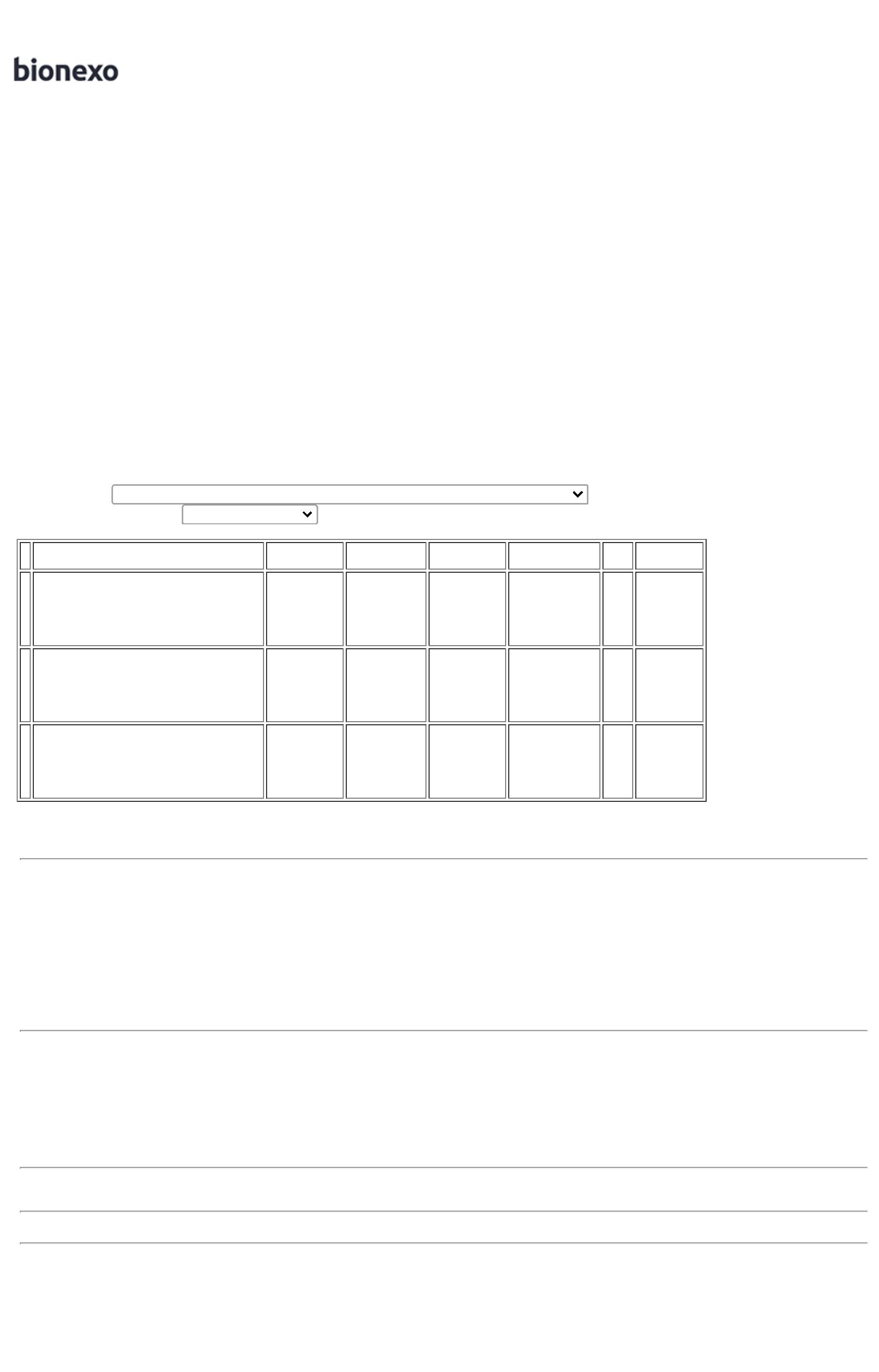 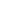 ProdutoCódigo Programação Fabricante Embalagem Fornecedor Comentário Justificativa PreçoPreço Rent(%) Quantidade Valor Total Usuáriode EntregaUnitário Fábrica;- RAPHAEL,URSA, RS, MSCIRURGICAFERNANDESnão atende oprazo deentrega porse tratar deuma cotaçãoemergencialDaniellyEvelynPereira Da,DE ACORDOCOM AOBSERVACAO- GERAL -GERALPrimeComercio deProdutosHospitalaresLtda - MeCABO DEBISTURI N 04 - 26370UNIDADER$R$1-pctnull1 Unidade R$ 15,7400Cruz15,7400 0,000004/10/202213:30;- URSA,CIRURGICAFERNANDES,RAPHAEL,CICARELLI,RS, CBS, MS ,DMI nãoatende oprazo deentrega porse tratar deuma cotaçãoemergencial.DaniellyEvelynPereira DaCruzAnatomicadisseccaoPINCAANATOMICA 16.EM ACOINOXIDAVEL -UNIDADEDE ACORDOCOM AOBSERVACAO- GERAL -GERALPrimeComercio deProdutosHospitalaresLtda - Me16cm p/usogeral.R$R$R$168,0000239261-pct7 Unidade24,0000 0,0000MARCA:GOLGRAN04/10/202213:30PINCAANATOMICADENTE DE RATO18CM -> -TAMANHO 18 CMPRODUTO;- CIRURGICAFERNANDES,ENDOGEAIS ,CICARELLI,RAPHAEL,URSA, DMInão atende o 28,5100 0,0000prazo de-Anatomica1x2 dentes (dente deDaniellyEvelynCONFECCIONADOEM ACOINOXIDAVEL -AUTOCLAVAVEL -FABRICADO DEACORDO COM OSPADROESDE ACORDOCOM AOBSERVACAOPrimeComercio deProdutosPereira DaCruzR$R$R$199,5700335976-pctrato ) 18cmHospitalares p/uso geral.7 Unidade-GERAL -GERALLtda - MeMARCAGOLGRAN04/10/202213:30entrega porse tratar deINTERNACIONAISDE QUALIDADE.NORMAS DAuma cotaçãoermegencial.ABNT. CE. -UNIDADE;- CICARELLI,URSA,CIRURGICAFERNANDES,RAPHAEL, RS,DMI nãoatendem oprazo deentrega porse tratar deuma cotaçãoemergencial.DaniellyEvelynPereira DaCruzPrimeComercio deProdutosHospitalaresLtda - MePINCA BACKAUSPINCA13CM. EM ACOBACKAUS13CM - HASTE- HASTER$R$R$439276-UNDGOLGRAN44 UnidadeINOXIDAVEL -UNIDADE42,8400 0,00001.884,960004/10/202213:30PINCA KELLYRETAAPROX.16CM ->PRODUTOCONFECCIONADOEM AÇOINOXIDAVEL;PONTA RETA,COM SERRINHA ECOMCREMALHEIRA;MEDIDAAPROXIMADA DE;- CIRURGICAFERNANDES,URSA,RAPHAEL, RS,ENDOGERAIS, CAD , CBS ,DMI nãoDaniellyEvelynDE ACORDOCOM AOBSERVACAO- GERAL -GERALPrimeComercio deProdutosHospitalaresLtda - MePereira DaCruzR$R$R$920,6400817286-pctmarca: abc16 Unidade57,5400 0,0000atendem oprazo de16CM DE04/10/202213:30COMPRIMENTO;AUTOCLAVAVEL;FABRICADO DEACORDO COM OSPADRÕESentrega porse tratar deuma cotaçãoemergencial.INTERNACIONAISDE QUALIDADE,NORMAS DAABNT, CE.;- URSA,DaniellyEvelynPereira DaCruzRAPHAEL nãoatendem oprazo deentrega por 88,5400 0,0000se tratar deuma cotaçãoemergencial.PINCA KOCHERRETA APROX. 18CM -> PINCAKOCHER 18CMRETA - UNIDADEDE ACORDOCOM AOBSERVACAO- GERAL -GERALPrimeComercio deProdutosHospitalaresLtda - MeR$R$R$354,1600935987-pctmarca: abc4 Unidade04/10/202213:30;-ENDOGERAIS,URSA,RAPHAEL,DMI, ERWINnão atendemo prazo deentrega porse tratar deuma cotaçãoemergencial.DaniellyEvelynPereira DaCruzDE ACORDOCOM AOBSERVACAOPrimeComercio deProdutosHospitalaresLtda - MePINCA MIXTERmarca:golgranR$R$R$224,00001041454-pct2 Unidade23CM112,0000 0,0000-GERAL -GERAL04/10/202213:30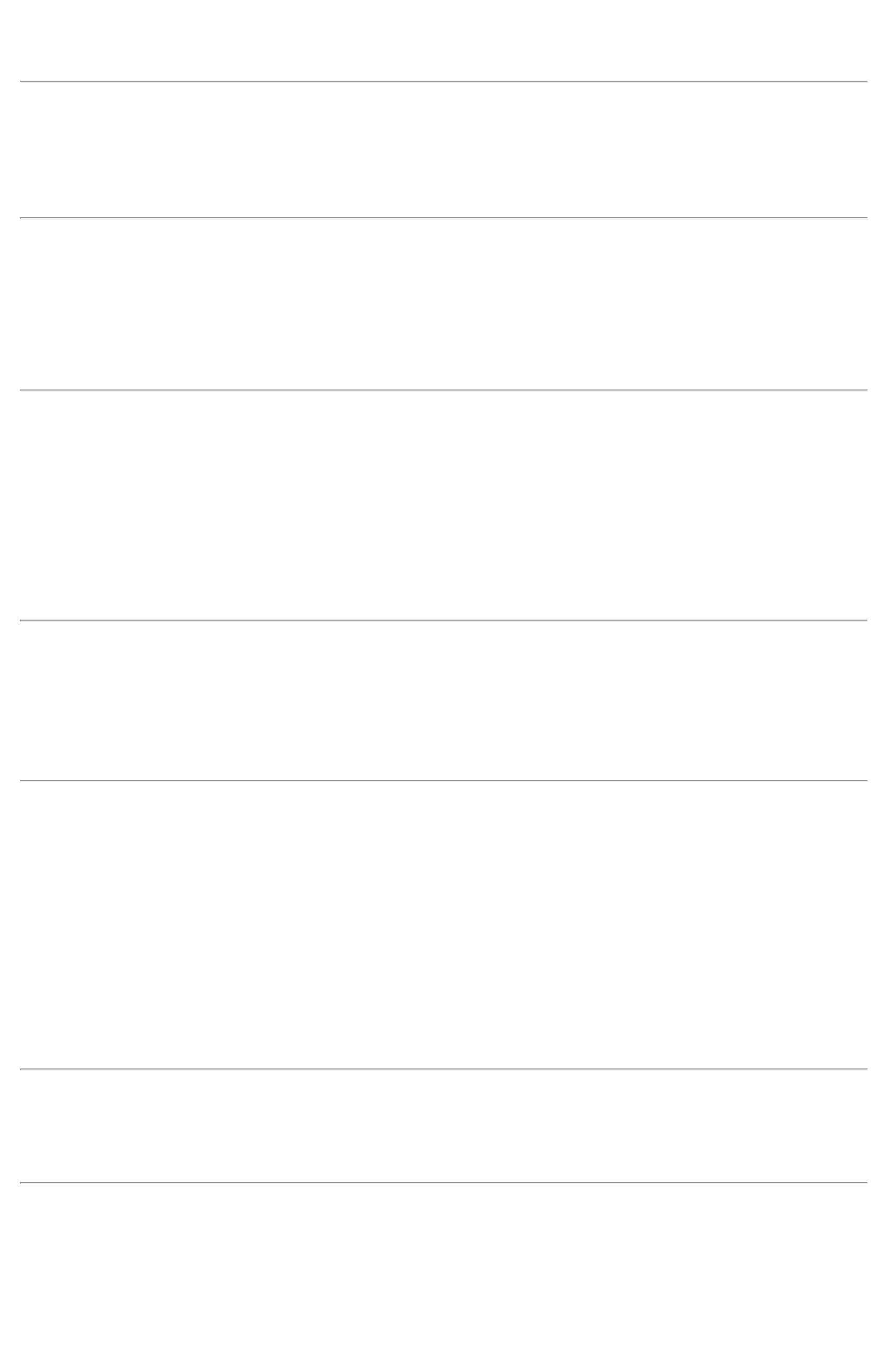 PINCA POZZIAPROX. 24 CM ->ESPECIFICACOES-MEDIDAAPROXIMADA DE4 CM DECOMPRIMENTO -PRODUTOCONFECCIONADOEM ACOINOXIDAVEL -AUTOCLAVAVEL -FABRICADO DEACORDO COM OSPADROES2;- URSA,RAPHAEL,ENDOGERAIS, RS nãoatendem oprazo deentrega porse tratar deuma cotaçãoemergencial.DaniellyEvelynDE ACORDOCOM AOBSERVACAOPrimeComercio deProdutosHospitalaresLtda - MePozzi 25cmp/colouterino..marca:Pereira DaCruzR$R$R$480,60001136003-pct6 Unidade80,1000 0,0000-GERAL -GERALgolgran04/10/202213:30INTERNACIONAISDE QUALIDADE.NORMAS DAABNT. CE. -UNIDADE;- URSA,RAPHAEL,porta agulha ENDOGERAISDaniellyEvelynDE ACORDOCOM AOBSERVACAO- GERAL -GERALPrimePORTA AGULHAMAYO HEGARComercio de mayo hegar não atendemPereira DaCruzR$R$R$156,98001258461-pctProdutosHospitalaresLtda - Me26 cmmarca:golgrano prazo deentrega porse tratar deuma cotaçãoemergencial.2 Unidade78,4900 0,000025CM04/10/202213:30TESOURAMETZEMBAUMRETA 20CM -> -TAMANHO DE 20CM - PRODUTOCONFECCIONADOEM ACO;- CIRURGICAFERNANDES ,URSA,RCORE,DaniellyEvelynPereira DaCruzDE ACORDOCOM AOBSERVACAO- GERAL -GERALPrimeComercio deProdutosHospitalaresLtda - MeRAPHAEL, RS, DMI, MS,ENDOGERAISnão atendemo prazo deentrega porse tratar deuma cotaçãoemergencial.INOXIDAVEL -marca;GOlgranR$R$R$390,000013 AUTOCLAVAVEL - 36421FABRICADO DEACORDO COM OSPADROESINTERNACIONAISDE QUALIDADE.NORMAS DA-pct6 Unidade65,0000 0,000004/10/202213:30ABNT. CE. -UNIDADE;- URSA nãoBreisky 32cm atendem oprazo deginecologica entrega pormarca:golgranDaniellyEvelynPereira DaCruzDE ACORDOCOM AOBSERVACAO- GERAL -GERALPrimeVALVULA DE4 BREISKY 35MM X 58964Comercio de 130x40mmR$R$R$11--pctpctProdutosHospitalaresLtda - Me10 Unidade228,0000 0,00002.280,0000130MM X 32CMse tratar deuma cotaçãoemergencial.04/10/202213:30;- URSA nãoatendem oprazo deDaniellyEvelynPereira DaCruzDoyensubpubiana28cmginecologicamarca:DE ACORDOCOM AOBSERVACAOPrimeComercio deProdutosHospitalaresLtda - MeVALVULA SUPRAPUBICA CURVAR$R$R$556,0000551782entrega porse tratar deuma cotaçãoemergencial.2 Unidade278,0000 0,0000-GERAL -GERAL04/10/202213:30golgranTotalParcial:R$107.07.630,6500Total de Itens da Cotação: 15Total de Itens Impressos: 12Programaçãode EntregaPreçoUnitário FábricaPreçoProdutoCódigoFabricante Embalagem Fornecedor Comentário JustificativaRent(%) Quantidade Valor Total Usuário;- CIRURGICADaniellyEvelynPereira DaPINCA CAYLLERETA 20 CM -SEC - SHARIFFERNANDESnão atende oprazo dePINCA CRAYLLERETA 20 CM. EMACOUrsaComercialLtdaR$R$R$534,0000539169-UNITARIOnull10 UnidadeCruz&ELAHICORPORATIONPAQUISTAOentrega por 53,4000 0,0000se tratar deINOXIDAVEL. -UNIDADE04/10/2022-uma cotaçãoemergencial.15:27TotalParcial:R$534,000010.0Total de Itens da Cotação: 15Total de Itens Impressos: 1TotalGeral:R$139.010.080,6500Clique aqui para geração de relatório completo com quebra de página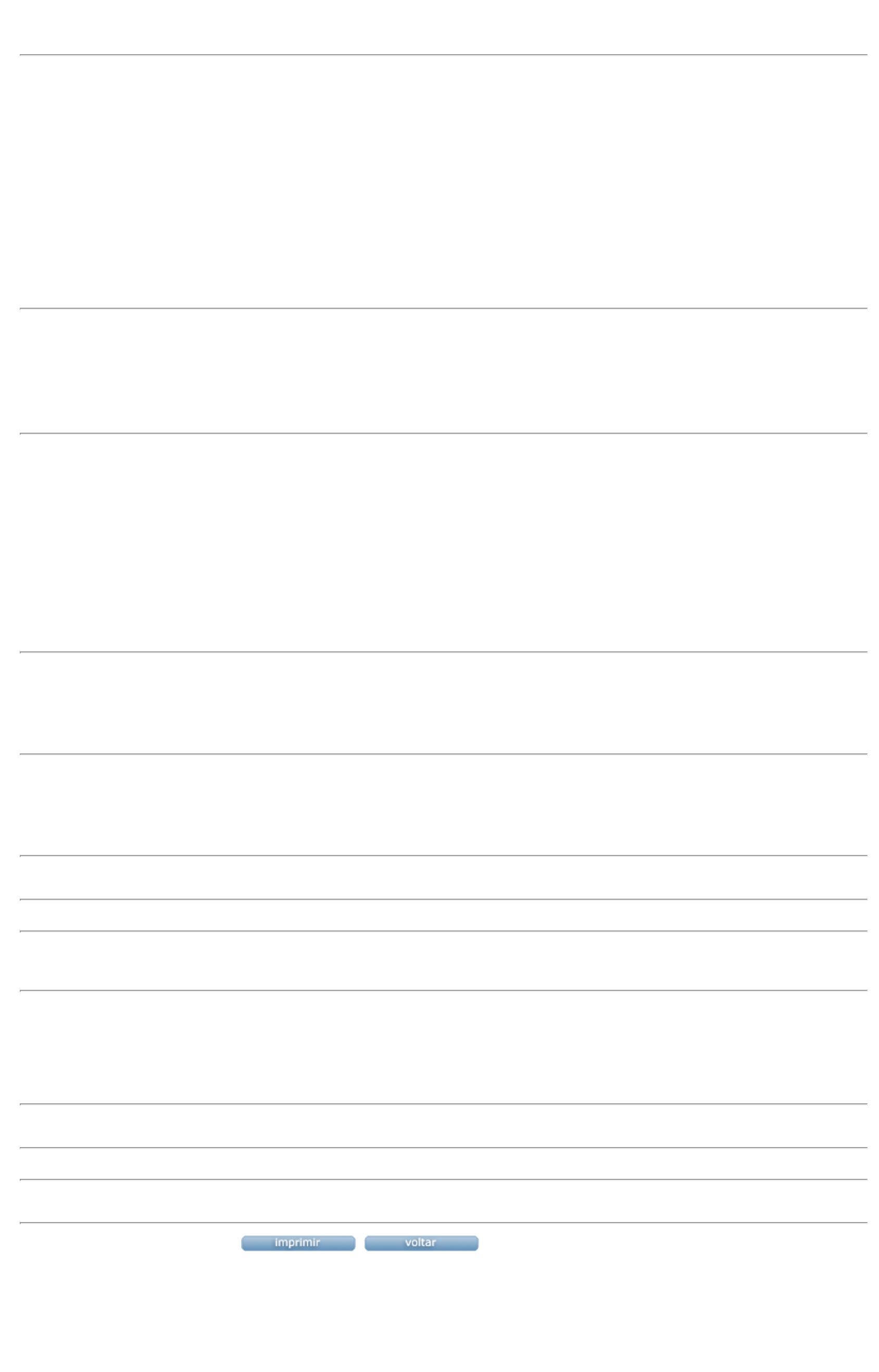 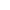 